Thanks for playing ball with Titan!Roster and Waiver Forms must be submitted to the onsite director upon arrival and birth certificates must be available on site in each head coach’s folder.Victor Lord Park – 175 2nd Street, Winder, GA
Director on site – Matt Horne (706)-255-75368U Coach Pitch – Entry Fee: $27512U - Entry Fee: $31513U & 14U – Entry Fee: $325Admission: $7 Per SpectatorSanction Fee: $35 if unpaid in 2019Coaches: 3 Passes Per TeamPlease check out the how much does my team owe document.Format: 2 Seeding Games & Single Elimination Bracket PlayPlease refer to pages 14-15 of our rule book for seeding procedures.
The on deck circle is on your dugout side. If you are uncomfortable with your player being that close to the batter, you may have them warm up further down the dugout, but they must remain on your dugout side.
Headfirst slides are allowed, faking a bunt and pulling back to swing is not allowed.
Runners must make an attempt to avoid contact, but do not have to slide.
Warm Up Pitches – 5 pitches between innings or 1 minute, whichever comes first.
Coaches – one defensive coach is allowed to sit on a bucket or stand directly outside of the dugout for the purpose of calling pitches. Two offensive coaches are allowed, one at third base, one at first base.
Offensive: One offensive timeout is allowed per inning.
Defensive: Three defensive timeouts are allowed during a seven inning game. On the fourth and each additional defensive timeout, the pitcher must be removed from the pitching position for the duration of the game. In the event of extra innings, one defensive timeout per inning is allowed.
An ejection will result in removal from the current game, and an additional one game suspension. Flagrant violations are subject to further suspension at the discretion of the onsite director.8U Games - 75 minutes finish the inning*Please be prepared to play at least 15 minutes prior to your scheduled start times*12U Games - 90 minutes finish the inning*Please be prepared to play at least 15 minutes prior to your scheduled start times*13U Games100 minutes finish the inning*Please be prepared to play at least 15 minutes prior to your scheduled start times*14U Games100 minutes finish the inning*Please be prepared to play at least 15 minutes prior to your scheduled start times*TimeFieldAge GroupTeamScoreTeam2:0048UCPPC Outlaws0-10Dirty South Outlaws3:2548UCPPC Outlaws3-6Aces Wild4:5048UCPDirty South Outlaws11-4Aces Wild6:1548UCP2 seed

Aces Wild4-113 seed

PC Outlaws7:4548UCPWinner of 2 v 3

Aces Wild13-11 seed

Dirty South OutlawsTimeFieldAge GroupTeamScoreTeam8:30312UNortheast Travelers10-0Archer8:30412UEast Eagles3-6Sand Gnats10:15312UNortheast Travelers11-4Gwinnett Bandits10:15412UEast Eagles4-11EC Impact12:00312UArcher4-11Gwinnett Bandits12:00412USand Gnats5-7EC Impact1:45312U4 seed

Gwinnett Bandits8-05 seed

East Eagles3:30312U3 seed

Sand Gnats9-56 seed

Archer5:15312UWinner of 4 v 5

Gwinnett Bandits4-51 seed

Northeast Travelers7:00312UWinner of 3 v 6

Sand Gnats3-82 seed

EC Impact8:45312UWinner of 5:15 game

Northeast Travelers1-10Winner of 7:00 game

EC ImpactTimeFieldAge GroupTeamScoreTeam8:30113UGA Defenders14-1Athens B-52’s8:30213UN GA Hurricanes3-3Central Bulldog10:25113UGA Defenders6-3Central Bulldog10:25213UN GA Hurricanes3-2Lumpkin Miners12:20213UAthens B-52’s2-5Lumpkin Miners2:15213U4 seed

Central Bulldog4-35 seed

Athens B-52’s4:10213U2 seed

N GA Hurricanes11-13 seed

Lumpkin Miners6:05213UWinner of 4 v 5

Central Bulldog1-131 seed

GA Defenders8:00213UWinner of 4:10 game

N GA Hurricanes4-8Winner of 6:05 game

GA DefendersTimeFieldAge GroupTeamScoreTeam12:20114UHebron Angels Red6-1Panthers2:15114UHebron Angels Red5-5Georgia Lookouts4:10114UPanthers11-1Georgia Lookouts6:05114U2 seed

Panthers14-13 seed

GA Lookouts8:00114UWinner of 2 v 3

Panthers11-31 seed

Hebron Angels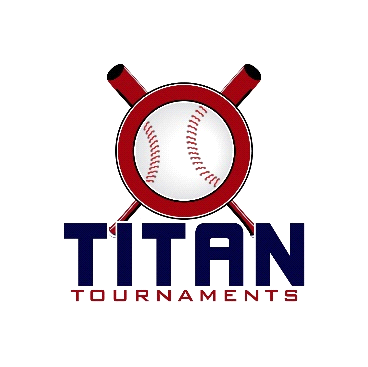 